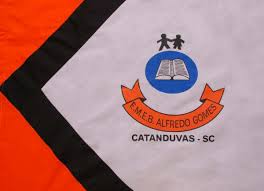 ESCOLA MUNICIPAL DE EDUCAÇÃO BÁSICA ALFREDO GOMES.DIRETORA: IVÂNIA NORA.ASSESSORA PEDAGÓGICA: SIMONE ANDRÉA CARL.ASSESSORA TÉCNICA ADM.: TANIA N. DE ÁVILA.PROFESSORA: Fernanda Branco de CamargoDISCIPLINA: Educação FísicaCATANDUVAS – SCANO 2020  - TURMA 1º ano/ matutino Atividade 04 (10/08 a 15/08) Cubo mágicoAtividade 04 (10/08 a 15/08) Cubo mágicoDesenvolvimento:Com o uso de canetinhas as crianças pintarão o fundo de copos, 3 copos de uma cor, 3 copos de outra cor e 2 de mais uma cor. No total, então, serão 8 copos pintados.No chão será feito, com o uso de fita, um quadrado, como no modelo a baixo, que servirá como tabuleiroOs copos serão colocados com as cores embaralhadas sobre os quadradinhos menores e ao sinal de início a criança moverá apenas um copo de cada vez e somente para o quadradinho que estiver vazio, buscando assim, deixar as cores enfileiradasOBS: O tabuleiro pode ser desenhado em folha de papelDesenvolvimento:Com o uso de canetinhas as crianças pintarão o fundo de copos, 3 copos de uma cor, 3 copos de outra cor e 2 de mais uma cor. No total, então, serão 8 copos pintados.No chão será feito, com o uso de fita, um quadrado, como no modelo a baixo, que servirá como tabuleiroOs copos serão colocados com as cores embaralhadas sobre os quadradinhos menores e ao sinal de início a criança moverá apenas um copo de cada vez e somente para o quadradinho que estiver vazio, buscando assim, deixar as cores enfileiradasOBS: O tabuleiro pode ser desenhado em folha de papel